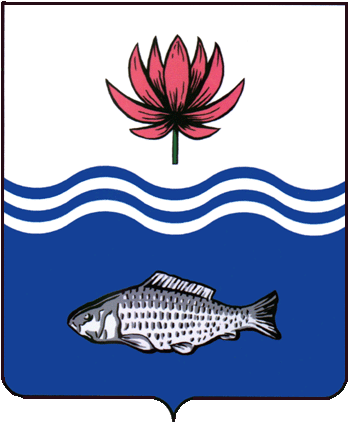 АДМИНИСТРАЦИЯ МО "ВОЛОДАРСКИЙ РАЙОН"АСТРАХАНСКОЙ ОБЛАСТИПОСТАНОВЛЕНИЕО предоставлении в собственность земельного участка, расположенного по адресу: с. Сизый Бугор, ул. Нариманова, 235для ведения личного подсобного хозяйства В связи с обращением Кужахметова Руфата Калиаскаровича, в соответствии с пп. 10 п. 2 ст. 39.3 Земельного кодекса РФ, п. 3 Порядка, утвержденным постановлением Правительства Астраханской области от 02.07.2015 г. № 324-П «О порядке определения цены земельного участка, находящегося в государственной собственности Астраханской области, земельного участка, государственная собственность на который не разграничена, при заключении договора купли-продажи данного земельного участка без проведения торгов», администрация МО «Володарский район»ПОСТАНОВЛЯЕТ:1.Предоставить Кужахметову Руфату Калиаскаровичу, 29.06.1987 г.р., (паспорт № 12 15 600894, выдан ОУФМС России по Астраханской области в Володарском районе, 30.10.2015 г., код подразделения 300-006, зарегистрированному по месту жительства по адресу: Астраханская область, Володарский район, с. Сизый Бугор, ул. Нариманова, д. 50) в собственность (за плату) земельный участок из категории «земли населенных пунктов», площадью 300 кв. м., с кадастровым номером 30:02:160401:938, расположенного по адресу: Астраханская область, Володарский район, с. Сизый Бугор, ул. Нариманова, 235,  вид разрешенного использования: для ведения личного подсобного хозяйства.2.Кужахметову Руфату Калиаскаровичу:2.1.Заключить договор купли - продажи и зарегистрировать право собственности на земельный участок в Володарском отделе Управления Федеральной службы государственной регистрации, кадастра и картографии по Астраханской области.2.3.Ежегодно вносить причитающийся размер земельного налога в установленные сроки.2.4.При эксплуатации объекта руководствоваться действующим законодательством РФ.2.5.При перемене места жительства сообщить в ИФНС по Астраханской области (по месту регистрации).3.Отделу земельных отношений администрации МО «Володарский район» внести соответствующие изменения в учетную и справочную документацию.4.Контроль за исполнением настоящего постановления оставляю за собой.И.о. заместителя главыпо оперативной работе						Р.Т. Мухамбетов от 22.03.2022 г.N 381